FORM-4MUGLA SITKI KOCMAN UNIVERSITYFACULTY OF ENGINEERINGDEPARTMENT OF CIVIL ENGINEERINGINTERDISCIPLINARY DESIGN PROJECT FINAL REPORT EVALUATION FORMSTUDENTSSTUDENTSSTUDENTSName, Surname, Student IDDepartmentStudent 1Student 2Student 3EVALUATIONEVALUATIONEVALUATIONEVALUATIONEVALUATIONCRITERIAGRADEStudent 1Student 2Student 3Literature and Research20Planning20Methodology (Application)20Analysis (Problem Solving)20Results and Discussion*20 (in total)20 (in total)	v.i   Judicial processes and legislation                   related to the design/application	v.ii   Approximate cost analysis and                    economic evaluation	v.iii   Evaluation of the application in                     terms of Environment and                     sustainable development	v.iv   Interdisciplinary studies                     included in the designTOTAL100ADVISORS, JURYADVISORS, JURYADVISORS, JURYName, SurnameDepartmentSignature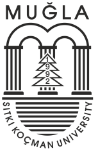 